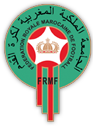 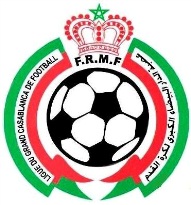 Certificat d’Aptitude PhysiqueJe soussigné Dr. ………………………………………….…..atteste que le joueur …………………………………….…..Du club, ……………………………………………………….Né le …/…/…… à …………………………………………….Est apte à exercer le football pour la saison : 2022/2023Cachet et Signature du Médecin            Cachet et Signature du Club 